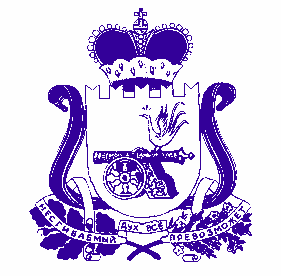 АДМИНИСТРАЦИЯ БУЛГАКОВСКОГО СЕЛЬСКОГО ПОСЕЛЕНИЯ ДУХОВЩИНСКОГО РАЙОНА СМОЛЕНСКОЙ ОБЛАСТИПОСТАНОВЛЕНИЕОт 08 апреля 2013года                       № 11      Об утверждении Административногорегламента Администрации Булгаковского сельского поселения Духовщинского района Смоленской области предоставления муниципальной услуги «Принятие документов, а также выдача решений о переводе или об отказе в переводе жилогопомещения в  нежилое или нежилогопомещения в жилое помещение»         В соответствии с Федеральным законом от 27.07.2010 г. № 210- ФЗ «Об организации предоставления государственных и муниципальных услуг», руководствуясь Уставом Булгаковского сельского поселения Духовщинского района Смоленской области ПОСТАНОВЛЯЮ:     1. Утвердить прилагаемый Административный регламент Администрации Булгаковского сельского поселения Духовщинского района Смоленской области предоставления муниципальной услуги «Принятие документов, а также выдача решений о переводе или об отказе в переводе жилого помещения в  нежилое или нежилого помещения в жилое помещение ».    2.Настоящее постановление обнародовать на информационных        стендах.    3. Контроль за исполнением настоящего постановления оставляю за собой.Глава АдминистрацииБулгаковского сельского поселенияДуховщинского района Смоленской области	                                 Т.В.Новикова       Утвержденпостановлением  АдминистрацииБулгаковского  сельского поселения  Духовщинского  района Смоленской области от «08» апреля . № 11   АДМИНИСТРАТИВНЫЙ РЕГЛАМЕНТпредоставления  Администрацией Булгаковского сельского поселения  Духовщинского района Смоленской области  муниципальной услугипредоставления муниципальной услуги«Принятие  документов, а  также  выдача  решений о  переводе  или  об  отказе о  переводе   жилого помещения в нежилое  или нежилого помещения в жилое помещение»1. Общие положения1.1.  Предмет регулирования административного регламентапредоставления муниципальной услуги Настоящий Административный регламент разработан в целях повышения качества исполнения и доступности муниципальной услуги по переводу жилого помещения в нежилое помещение и нежилого помещения в жилое помещение (далее - муниципальная услуга), создания необходимых условий для участников отношений, возникающих при предоставлении муниципальной услуги, определения сроков и последовательности действий (административных процедур) Администрации Булгаковского сельского поселения Духовщинского района Смоленской области при оказании муниципальной услуги.1.2. Описание заявителей, а также физических и юридических лиц, имеющих право в соответствии с федеральным и (или) областным законодательством, муниципальными нормативными правовыми актами,  либо в силу наделения их заявителями в порядке, установленном законодательством Российской Федерации, полномочиями выступать от их имени при взаимодействии с Администрацией, иными органами местного самоуправления и организациями при предоставлении муниципальной услуги1.2.1. Заявителями на предоставление данной услуги являются собственники жилого или нежилого помещения.1.2.2. При предоставлении муниципальной услуги от имени заявителей вправе выступать их законные представители или их представители по доверенности (далее также именуемые заявитель), выданной и оформленной в соответствии с гражданским законодательством Российской Федерации.1.3. Требования к порядку информирования о порядке предоставления муниципальной услуги1.3.1. Сведения о месте нахождения, графике работы, номерах контактных телефонов, адресах официальных сайтов и адресах электронной почты Администрации  по предоставлению муниципальной услуги.Место нахождения: ул. Центральная, д. 23, д. Булгаково, Духовщинский район, Смоленская область, Россия, 216212.Администрация  осуществляет прием заявителей в соответствии со следующим графиком:рабочие дни: 09.00-17.00 час.перерыв: 13.00-14.00 час.суббота, воскресенье - выходной.Справочные телефоны, факс: 8 (48166)2-51-54, .Адрес официального сайта Администрации в сети Интернет: http://duhov.admin-smolensk.ru адрес электронной почты: adminduh@admin.smolensk.ru. 1.3.2. Информация о месте нахождения и графике работы Администрации    в предоставлении муниципальной услуги размещается:1) на информационном стенде здании Администрации; 2) на сайте муниципального образования Духовщинский  район Смоленской области в сети Интернет: http://duhov.admin-smolensk.ru  3) с использованием средств телефонной связи по телефону4) на Едином портале государственных и муниципальных услуг (функций) (далее – Единый портал) http://www.67gosuslugi.ru.1.3.3. Размещаемая информация содержит также:извлечения из нормативных правовых актов, устанавливающих порядок и условия предоставления муниципальной услуги;порядок обращения за получением муниципальной услуги;  перечень документов, необходимый для предоставления муниципальной услуги, и требования, предъявляемые к этим документам;сроки предоставления государственной услуги;формы заявлений и образцы заполнения документов;текст административного регламента с приложениями;блок-схему предоставления муниципальной услуги;порядок информирования о ходе предоставления муниципальной услуги;порядок обжалования действий (бездействия) и решений, осуществляемых и принимаемых Администрацией в ходе предоставления муниципальной услуги.1.3.4. Информирование о порядке и сроках предоставления муниципальной услуги осуществляется бесплатно. При необходимости получения консультаций заявители обращаются в Администрацию    к специалистам.Консультации по процедуре предоставления муниципальной услуги могут осуществляться:- в письменной форме на основании письменного обращения;- при личном обращении;- по телефону 8-(48166)2-51-54;- по электронной почте.Все консультации являются бесплатными.Требования к форме и характеру взаимодействия должностных лиц Администрации, предоставляющих услугу с заявителями:консультации в письменной форме предоставляются должностными лицами Администрации на основании письменного запроса заявителя, в том числе поступившего в электронной форме, в течение 30 дней после получения указанного запроса.при консультировании по телефону должностное лицо Администрации    представляется, назвав свою фамилию имя, отчество, должность, предлагает представиться собеседнику, выслушивает и уточняет суть вопроса.  Во время разговора необходимо произносить слова четко, избегать параллельных разговоров с окружающими людьми и не прерывать разговор по причине поступления звонка на другой аппарат.по завершении консультации должностное лицо Администрации    должно кратко подвести итог разговора и перечислить действия, которые следует предпринять заявителю. должностные лица Администрации, предоставляющие услугу, при ответе на телефонные звонки, письменные и электронные обращения заявителей обязаны в максимально вежливой и доступной форме предоставлять исчерпывающую информацию.2. Стандарт предоставления муниципальной услуги2.1. Наименование муниципальной услуги         2.1.1. Наименование муниципальной услуги – «Принятие  документов, а  также  выдача  решений о  переводе  или  об  отказе о  переводе   жилого помещения в нежилое  или нежилого помещения в жилое помещение ».2.2.Наименование органа, предоставляющего муниципальную услугу  2.2.1.Муниципальную услугу предоставляет Администрация муниципального образования Булгаковского сельского поселения Духовщинского района Смоленской области.2.3. Результат предоставления муниципальной услуги2.3.1. . Результатами предоставления муниципальной услуги  является принятие одного из следующих решений:- о переводе жилого (нежилого) помещения в нежилое (жилое) помещение;      - об отказе в переводе жилого (нежилого) помещения в нежилое (жилое) помещение.2.3.2. Процедура предоставления муниципальной услуги завершается получением заявителем одного из следующих документов: - уведомления о переводе жилого (нежилого) помещения в нежилое (жилое) помещение.- уведомления об отказе в переводе жилого (нежилого) помещения в нежилое (жилое) помещение. 2.3.3. Результат предоставления муниципальной услуги  может быть передан заявителю в очной или заочной форме, в одном или нескольких видах (бумажном, бумажно-электронном (посредствам факса, электронной почты), электронном).2.3.4. При очной форме получения результата предоставления муниципальной услуги заявитель обращается в Администрацию лично. При обращении в Администрацию заявитель предъявляет паспорт гражданина Российской Федерации или иной документ, удостоверяющий личность.2.3.5. При очной форме получения результата предоставления государственной услуги заявителю выдается документ, заверенный рукописной подписью ответственного сотрудника Администрации.2.3.6. При заочной форме получения результата предоставления муниципальной услуги в бумажном виде документ, заверенный рукописной подписью ответственного сотрудника Администрации, направляется заявителю по почте (заказным письмом) на адрес заявителя, указанный в запросе (обращении, заявлении).2.3.7. При заочной форме получения результата предоставления муниципальной услуги в электронном виде документ, заверенный электронной подписью ответственного сотрудника Администрации направляется на адрес электронной почты, указанный в запросе (заявлении, обращении).2.4. Срок предоставления муниципальной услуги2.4.1. Срок предоставления муниципальной услуги с учетом необходимости обращения в организации, участвующие в предоставлении муниципальной услуги – 30 рабочих дней с момента регистрации запроса (заявления, обращения) и пакета документов, необходимых для предоставления муниципальной услуги в Администрации.2.4.2. При направлении заявителем заявления и копий всех необходимых документов, предоставляемых заявителем, по почте срок предоставления муниципальной услуги отсчитывается от даты их поступления в Администрацию (по дате регистрации).2.4.3. При направлении заявления и всех необходимых документов, предоставляемых заявителем, в электронном виде срок предоставления муниципальной услуги отсчитывается от даты их поступления в Администрацию (по дате регистрации), либо по дате регистрации в ведомственной информационной системе (при наличии таковой), о чем заявитель получает соответствующее уведомление через Единый портал, Региональный портал, а также с использованием службы коротких сообщений операторов мобильной связи (при наличии).2.4.4. Срок выдачи (направления) документов, являющихся результатом предоставления муниципальной услуги, составляет – 3  рабочих дня.2.5. Правовые основания предоставления муниципальной услуги Предоставление муниципальной услуги осуществляется в соответствии с:1) Конституцией Российской Федерации;2) Гражданским кодексом Российской Федерации;3) Федеральным законом от 27.07.2010 № 210-ФЗ «Об организации предоставления государственных и муниципальных услуг»;   4) Федеральным законом от 06.10.2003 № 131-ФЗ "Об общих принципах организации местного самоуправления в Российской Федерации";  5) Федеральным законом от 02.05.2006 № 59-ФЗ "О порядке рассмотрения обращений граждан Российской Федерации" (далее - Закон об обращениях граждан);           6)  Постановлением Правительства Российской Федерации от 10.08.2005 №502 «Об утверждении формы уведомления о переводе (отказе в переводе) жилого (нежилого) помещения в нежилое (жилое) помещение» (далее – постановление Правительства РФ №502);	7)  Жилищным кодексом Российской Федерации от 29.12.2004 № 188-ФЗ;8) Уставом  Булгаковского сельского поселения Духовщинского района Смоленской области;2.6.  Исчерпывающий перечень документов, необходимых в соответствии с законодательными или иными нормативными правовыми актами для предоставления муниципальной услуги, подлежащих представлению заявителем2.6.1. В перечень документов, необходимых для предоставления муниципальной услуги, подлежащих представлению заявителем, входят:1) заявление;2) документ, удостоверяющий личность заявителя, или документ, удостоверяющий личность представителя заявителя (если заявление и документы подаются представителем заявителя);        3)документ, удостоверяющий права (полномочия) представителя физического лица, если с заявлением обращается представитель заявителя;        2.6.2. Запрещено требовать от заявителя представления документов и информации, не входящих в перечень документов, указанных в пункте 2.6.1 настоящего Административного регламента.2.6.3. Документы, представляемые заявителем, должны соответствовать следующим требованиям:- фамилия, имя и отчество (при наличии) заявителя, адрес его места жительства, телефон (если есть)  должны быть написаны полностью;- в документах не должно быть подчисток, приписок, зачеркнутых слов и иных неоговоренных исправлений;- документы не должны быть исполнены карандашом;- документы не должны иметь серьезных повреждений, наличие которых допускает многозначность истолкования содержания.2.6.4. Документы, необходимые для получения муниципальной услуги, могут быть представлены как в подлинниках, так и в копиях, заверенных в установленном законодательством порядке. В случае необходимости специалист, в обязанности которого входит прием документов, заверяет копии документов на основании подлинников документов, после чего подлинники документов возвращаются заявителю.»;         2.6.5.  	Запрещено требовать предоставления документов и информации, которые находятся в распоряжении Администрации в соответствии с нормативными правовыми актами Российской Федерации, нормативными правовыми актами Смоленской  области, муниципальными правовыми актами.	2.6.6. Документы, предоставляемые заявителем, должны соответствовать следующим требованиям:тексты документов написаны разборчиво; фамилия, имя и отчество (при наличии) заявителя, его адрес места жительства, телефон (если есть) написаны полностью;в документах нет подчисток, приписок, зачеркнутых слов и иных неоговоренных исправлений;документы не исполнены карандашом;документы не имеют серьезных повреждений, наличие которых допускает многозначность истолкования содержания.2.6.1 Исчерпывающий перечень документов, необходимых для предоставления муниципальной услуги, которые находятся в распоряжении государственных органов, органов местного самоуправления и иных организаций и которые заявитель вправе представить по собственной инициативе2.6.1.1 В исчерпывающий перечень документов, необходимых для предоставления муниципальной услуги, которые находятся в распоряжении государственных органов, органов местного самоуправления и иных организаций и которые заявитель вправе представить по собственной инициативе, входят:1) правоустанавливающие документы на переводимое помещение (подлинники или засвидетельствованные в нотариальном порядке копии);2) план переводимого помещения с его техническим описанием (в случае, если переводимое помещение является жилым, технический паспорт такого помещения);3) поэтажный план дома, в котором находится переводимое помещение;4) подготовленный и оформленный в установленном порядке проект переустройства и (или) перепланировки переводимого помещения (в случае, если переустройство и (или) перепланировка требуются для обеспечения использования такого помещения в качестве жилого или нежилого помещения).2.6.1.2. Для получения муниципальной услуги заявитель вправе по собственной инициативе представить документы, указанные в пункте 2.6.1 настоящего Административного регламента, полученные путем личного обращения или через своего представителя в органы или организации.   2.6.1.3. Запрещено требовать от заявителя представления документов и информации, входящих в перечень документов, указанных в пункте 2.6.1.1. настоящего Административного регламента.2.7. Исчерпывающий перечень оснований для отказа в приеме документов, необходимых для предоставления муниципальной услугиОснованиями для отказа в приеме документов, необходимых для предоставления муниципальной услуги являются:- непредставление или неполное представление заявителем документов, указанных в пункте 2.6.1 Административного регламента;2.8. Исчерпывающий перечень оснований  для приостановления  и для отказа в предоставлении муниципальной услугиОснованиями  для отказа в  предоставлении муниципальной услуги являются:- непредставления определенных  п. 2.6.1 настоящего Административного регламента  документов;-  несоблюдения предусмотренных статьей 22 Жилищного кодекса Российской Федерации условий перевода помещения;-  несоответствия проекта переустройства и (или) перепланировки жилого помещения требованиям законодательства.2.9. Перечень услуг, необходимых и обязательных для предоставления государственной услуги, в том числе сведения о документе (документах), выдаваемом (выдаваемых) организациями, участвующими в предоставлении муниципальной услугиДля предоставления муниципальной услуги требуется:- подготовленный и оформленный в установленном порядке проект переустройства и (или) перепланировки переводимого помещения (в случае, если переустройство и (или) перепланировка требуются для обеспечения использования такого помещения в качестве жилого или нежилого помещения).2.10. Размер платы, взимаемой с заявителя при предоставлении муниципальной услуги, и способы ее взимания в случаях, предусмотренных федеральными законами, принимаемыми в соответствии с ними иными нормативными правовыми актами Российской Федерации, нормативными правовыми актами Смоленской области, муниципальными правовыми актамиМуниципальная услуга предоставляется бесплатно.2.11. Максимальный срок ожидания в очереди при подаче запроса о предоставлении муниципальной услуги и при получении результата предоставления муниципальной услуги2.11.1. Максимальный срок ожидания в очереди при подаче запроса (заявления, обращения) о предоставлении муниципальной услуги не должен превышать 30 минут.2.11.2. Максимальный срок ожидания в очереди при получении результата предоставления муниципальной услуги не должен превышать 15 минут.2.12. Срок регистрации запроса заявителя о предоставлении муниципальной услуги, услуги организации, участвующей в предоставлении муниципальной услуги, в том числе в электронной форме2.12.1. Срок регистрации запроса заявителя о предоставлении муниципальной услуги не должен превышать 15 минут.2.13. Требования  к помещениям, в которых предоставляются муниципальные услуги, к залу ожидания, местам для заполнения запросов о предоставлении муниципальной услуги, информационным стендам с образцами их заполнения и перечнем документов, необходимых для предоставления каждой муниципальной услуги2.13.1. Помещения, в которых осуществляется муниципальная услуга,  должны содержать места для информирования, ожидания и приема граждан. Помещения должны соответствовать санитарно-эпидемиологическим правилам и нормам.2.13.2. Центральный вход в здание, где располагается Администрация, должен быть оборудован информационной табличкой (вывеской), содержащей информацию о наименовании, месте нахождения, режиме работы Администрации, непосредственно предоставляющей муниципальную услугу.2.13.3. Каждое рабочее место специалиста должно быть оборудовано телефоном, персональным компьютером с возможностью доступа к информационным базам данных, печатающим устройством.2.13.4. Места информирования, предназначенные для ознакомления заявителей с информационными материалами, оборудуются:- информационными стендами, на которых размещается визуальная и текстовая информация;- стульями и столами для оформления документов.2.13.5. К информационным стендам должна быть обеспечена возможность свободного доступа граждан.2.13.6. На информационных стендах, а также на официальном сайте в сети Интернет размещается следующая обязательная информация:- номера телефонов, факсов, адрес официального сайта, электронной почты Администрации, предоставляющей муниципальную услугу;- режим работы Администрации, предоставляющей муниципальную услугу;- графики личного приема граждан уполномоченными должностными лицами;- настоящий Административный регламент.2.14. Показатели доступности и качества муниципальной услуги2.14.1. Показателями доступности предоставления муниципальной услуги являются:1) транспортная доступность к местам предоставления муниципальной услуги;2) обеспечение беспрепятственного доступа к помещениям, в которых предоставляется муниципальная услуга;3) размещение информации о порядке предоставления муниципальной услуги в сети Интернет.2.14.2. Показателями качества предоставления муниципальной услуги являются:1) соблюдение стандарта предоставления муниципальной услуги;2) количество взаимодействий заявителя с должностными лицами при предоставлении муниципальной услуги и их продолжительность (1 раз по 15 минут);3) возможность получения муниципальной услуги в МФЦ;4) возможность получения информации о ходе предоставления муниципальной услуги. 		2.14.3. Качественной предоставляемая муниципальная услуга признаётся при предоставлении услуги в сроки, определённые п. 2.4 настоящего Административного регламента, и при отсутствии жалоб со стороны потребителей на нарушение требований стандарта предоставления муниципальной услуги.3. Состав, последовательность и сроки выполнения административных процедур, требования к порядку их выполнения   3.1. Последовательность административных процедур при предоставлении муниципальной услуги отражена в блок-схеме предоставления муниципальной услуги, которая приводится в Приложении № 1 к настоящему Административному Регламенту. 3.2. Предоставление муниципальной услуги включает в себя следующие административные процедуры:1) прием и регистрация документов;1.1) формирование и направление межведомственного запроса;2) проверка представленных документов;3) принятие решения о предоставлении муниципальной услуги или об отказе в ее предоставлении; 4) оформление результата предоставления муниципальной услуги;5) выдача заявителю уведомления о (об отказе в переводе) жилого (нежилого) помещения в нежилое (жилое) помещение.3.3. Прием и регистрация документов3.3.1. Основанием для начала указанной административной процедуры является поступление в Администрацию   заявления установленной формы.3.3.2. В случае личного обращения заявителя специалист, осуществляющий прием заявлений, регистрирует заявление с прилагаемыми документами в журнале учета входящей документации, указывает в заявлении данные о регистрации заявления (входящий номер), выдает заявителю копию зарегистрированного заявления.3.3.3. В случае получения заявления с прилагаемыми документами по почте специалист, осуществляющий прием заявлений, регистрирует его в журнале учета входящей документации, проставляет на заявлении данные о его регистрации (входящий номер) и направляет заявителю копию зарегистрированного заявления.В случае несоответствия представленных документов описи и пункту 2.6.1 настоящего регламента заявление не регистрируется. Документы возвращаются заявителю с указанием оснований.3.3.4. Срок выполнения указанных административных действий составляет  30 минут с момента непосредственного обращения заявителя и в течение 1 рабочего дня со дня получения документов по почте.3.3.5.  Зарегистрированное в установленном порядке заявление и прилагаемые к нему документы передаются Главе Администрации на визирование.3.3.6. Срок выполнения административной процедуры в течение 1 дня.3.3.7. Обязанности специалиста, ответственного за прием и регистрацию документов, должны быть закреплены в его должностной инструкции.3.3. 1.Формирование и направление межведомственного запроса3.3.1.1 Основанием для начала административной процедуры формирования и направления межведомственного запроса является непредставление заявителем документов, которые находятся в распоряжении государственных органов, органов местного самоуправления и иных организаций, участвующих в предоставлении муниципальной услуги.3.3.1.2. В случае если заявителем представлены все документы, указанные в пункте 2.6.1.1 настоящего Административного регламента, специалист переходит к исполнению следующей административной процедуры.3.3.1.3. В случае если заявителем по собственной инициативе не представлены указанные в пункте 2.6.1.1 настоящего Административного регламента документы, специалист, ответственный за формирование и направление межведомственного запроса, принимает решение о формировании и направлении межведомственного запроса.3.3.1.4. Порядок направления межведомственных запросов, а также состав сведений, необходимых для представления документа и (или) информации, которые необходимы для оказания муниципальной услуги, определяется технологической картой межведомственного взаимодействия муниципальной услуги, согласованной Администрацией с соответствующими органами (организациями), участвующими в предоставлении муниципальной услуги. 3.3.1.5. Срок подготовки межведомственного запроса специалистом не может превышать 3 рабочих дня.3.3.1.6. Срок подготовки и направления ответа на межведомственный запрос о представлении документов и информации для предоставления муниципальной услуги с использованием межведомственного информационного взаимодействия не может превышать 5 рабочих дней со дня поступления межведомственного запроса в орган или организацию, предоставляющие документ и информацию, если иные сроки подготовки и направления ответа на межведомственный запрос не установлены федеральными законами, правовыми актами Правительства Российской Федерации и принятыми в соответствии с федеральными законами нормативными правовыми актами субъектов Российской Федерации.3.3.1.7. После поступления ответа на межведомственный запрос специалист, ответственный за формирование и направление межведомственного запроса, регистрирует полученный ответ в установленном порядке и передает специалисту,  ответственному за рассмотрение документов, в день поступления таких документов (сведений).3.3.1.8. Обязанности специалиста, ответственного за формирование и направление межведомственного запроса, должны быть закреплены в его должностной инструкции.3.3.1.9. Максимальный срок выполнения административной процедуры составляет 3 рабочих дня.3.4. Проверка представленных документов3.4.1. Основанием для начала указанной административной процедуры является поступление заявления с визой Главы Администрации и прилагаемых к нему документов специалисту Администрации. 3.4.2. Специалист, ответственный за проверку представленных документов:1) проводит проверку наличия документов, прилагаемых к заявлению;2) направляет копии заявления и документов в Межведомственную комиссию по рассмотрению вопросов перевода нежилого помещения в жилое и жилого помещения в нежилое помещение (далее – Комиссия).3.4.3.Обязанности специалиста, ответственного за рассмотрение документов, должны быть также закреплены в его должностной инструкции. Максимальный срок исполнения указанной административной процедуры  - 3 рабочих дня.3.5. Принятие решения о предоставлении муниципальной услуги или об отказе в ее предоставлении3.5.1. Решение о предоставлении разрешения на перевод жилого (нежилого) помещения в нежилое (жилое) помещение принимается на заседании Комиссии. 3.5.2. Членами Комиссии осуществляется: - рассмотрение заявления о выдаче разрешения на перевод жилого (нежилого) помещения в нежилое (жилое) помещение и документов, прилагаемых к заявлению;- проведение, при необходимости, осмотра помещения на месте и оформление акта проверки помещения;Процедуры, устанавливаемые настоящим пунктом, осуществляются:в течение 7 рабочих дней с момента окончания предыдущей процедуры без проведения осмотра помещения.в течение 10 рабочих дней с момента окончания предыдущей процедуры при проведении осмотра помещения.3.5.3. По результатам работы Комиссии принимается решения о возможности предоставления разрешения на перевод жилого (нежилого) помещения в нежилое (жилое) помещение или об отказе в предоставлении такого разрешения, которое оформляется в форме заключения и в течение 3 рабочих дней направляется Главе муниципального образования.3.5.4. Общий срок выполнения административной процедуры не более 17 рабочих дней.3.5.5 Обязанности специалиста, ответственного за выдачу документов, должны быть также закреплены в его должностной инструкции.3.6. Выдача результатапредоставления муниципальной услуги (решения) заявителю3.6.1. Основанием для начала процедуры выдачи результата предоставления муниципальной услуги (решения) является подписание уполномоченным должностным лицом Администрации соответствующих документов и поступление документов для выдачи заявителю специалисту, ответственному за выдачу документов.3.6.2. Решение о предоставлении или отказе в предоставлении муниципальной услуги регистрирует специалист, ответственный за делопроизводство.3.6.3. В течение 5 рабочих дней заявителю направляется уведомление о получении исходного документа.3.6.4. Специалист Администрации после подписания Главой муниципального образования постановления о переводе (об отказе в переводе) жилого (нежилого) помещения в нежилое (жилое) помещение готовит собственнику переводимого помещения уведомление установленного образца о принятом решении и направляет его почтой по адресу, указанному в заявлении о переводе, или выдает заявителю под роспись.Копия решения вместе с оригиналами документов, представленных заявителем, остается на хранении в Администрации. 3.6.6. Специалист Администрации одновременно с выдачей или направлением заявителю уведомления информирует о принятии указанного решения собственников помещений, примыкающих к помещению, в отношении которого принято указанное решение.3.6.7. Общий срок выполнения административной процедуры не более             3 рабочих дней. 4.  Формы контроля за исполнением настоящегоАдминистративного регламента4.1. Порядок осуществления текущего контроля за соблюдениеми исполнением ответственными должностными лицами положенийнастоящего Административного регламента и иных нормативныхправовых актов, устанавливающих требования к предоставлениюмуниципальной услуги, а также принятием решенийответственными лицами4.1.1. Глава Администрации осуществляет текущий контроль за соблюдением последовательности и сроков действий и административных процедур в ходе предоставления муниципальной услуги.4.1.2. Текущий контроль осуществляется путем проведения Главой Администрации или уполномоченными лицами проверок соблюдения положений настоящего Административного регламента, выявления и устранения нарушений прав заявителей, рассмотрения, подготовки ответов на обращения заявителей.4.2. Порядок и периодичность осуществления плановых и внеплановых проверок полноты и качества предоставления муниципальной услуги, в том числе порядок и формы контроля за полнотой и качеством предоставлениямуниципальной услуги4.2.1. Проверки могут быть плановыми (осуществляться на основании полугодовых или годовых планов работы Администрации) и внеплановыми.4.2.2. Внеплановые проверки проводятся в случае обращения заявителя с жалобой на действия (бездействие) и решения, принятые (осуществляемые) в ходе предоставления муниципальной услуги должностными лицами, муниципальными служащими.4.2.3. Плановый контроль за полнотой и качеством предоставления муниципальной услуги осуществляется в ходе проведения проверок в соответствии с графиком проведения проверок, утвержденным Главой Администрации.4.2.4. Результаты проверки оформляются в виде справки, в которой отмечаются выявленные недостатки и предложения по их устранению.4.2.5. По результатам проведенных проверок в случае выявления нарушений прав заявителей осуществляется привлечение виновных лиц к ответственности в соответствии с федеральным и областным законодательством.4.3. Ответственность должностных лиц, муниципальных служащих Администрации за решения и действия (бездействие), принимаемые (осуществляемые) ими в ходе предоставления муниципальной услуги4.3.1. Должностные лица, муниципальные служащие Администрации несут персональную ответственность за соблюдение сроков и последовательности совершения административных действий. Персональная ответственность должностных лиц, муниципальных служащих Администрации закрепляется в их должностных инструкциях.4.3.2. В случае выявления нарушений виновное лицо привлекается к ответственности в порядке, установленном федеральным и областным законодательством, нормативными правовыми актами Администрации5. Досудебный (внесудебный) порядок обжалования решений и действий (бездействия) органа, предоставляющего муниципальную услугу, а также должностных лиц или муниципальных служащих5.1 Заявитель имеет право на обжалование решений и действий (бездействия), принятых (осуществляемых) в ходе предоставления муниципальной услуги должностными лицами, муниципальными служащими органа, предоставляющего муниципальную услугу, в досудебном (внесудебном) порядке.5.2. Информация о порядке обжалования решений и действий (бездействия) органа, предоставляющего муниципальную услугу, а также должностных лиц или муниципальных служащих размещается:1) на информационных стендах Администрации; 2) на Интернет-сайте Администрации: http://www.duhov.admin-smolensk.ru в информационно-телекоммуникационных сетях общего пользования (в том числе в сети Интернет);3) в региональной государственной информационной системе «Портал государственных и муниципальных услуг (функций) Смоленской области».5.3. Заявитель может обратиться с жалобой в том числе в следующих случаях:1) нарушение срока регистрации запроса заявителя о предоставлении муниципальной услуги;2) нарушение срока предоставления муниципальной услуги;3) требование у заявителя документов, не предусмотренных нормативными правовыми актами Российской Федерации, нормативными правовыми актами Смоленской области, муниципальными правовыми актами для предоставления муниципальной услуги;4) отказ в приеме документов, предоставление которых предусмотрено нормативными правовыми актами Российской Федерации, нормативными правовыми актами Смоленской области, муниципальными правовыми актами для предоставления муниципальной услуги, у заявителя;5) отказ в предоставлении муниципальной услуги, если основания отказа не предусмотрены федеральными законами и принятыми в соответствии с ними иными нормативными правовыми актами Российской Федерации, нормативными правовыми актами Смоленской области, муниципальными правовыми актами;6) затребование с заявителя при предоставлении муниципальной услуги платы, не предусмотренной нормативными правовыми актами Российской Федерации, нормативными правовыми актами Смоленской области, муниципальными правовыми актами;7) отказ органа, предоставляющего муниципальную услугу, должностного лица органа, предоставляющего муниципальную услугу, в исправлении допущенных опечаток и ошибок в выданных в результате предоставления муниципальной услуги документах либо нарушение установленного срока таких исправлений.5.4. Заявитель вправе подать жалобу в письменной форме на бумажном носителе, в электронной форме в Администрацию, (далее – органы, предоставляющие муниципальную услугу), в письменной форме или в электронном виде. Жалобы на решения, принятые руководителем органа, предоставляющего муниципальную услугу, подаются в вышестоящий орган (при его наличии) либо в случае его отсутствия рассматриваются непосредственно руководителем органа, предоставляющего муниципальную услугу.5.5. Жалоба в письменной форме может быть также направлена по почте либо принята при личном приеме заявителя.В электронном виде жалоба может быть подана заявителем посредством официального сайта органа, предоставляющего муниципальную услугу, в информационно-телекоммуникационной сети «Интернет»;5.6. Жалоба должна содержать:1) наименование органа, предоставляющего муниципальную услугу, должностного лица органа, предоставляющего муниципальную услугу, либо муниципального служащего, решения и действия (бездействие) которых обжалуются;2) фамилию, имя, отчество (последнее – при наличии), сведения о месте жительства заявителя – физического лица либо наименование, сведения о месте нахождения заявителя – юридического лица, а также номер (номера) контактного телефона, адрес (адреса) электронной почты (при наличии) и почтовый адрес, по которым должен быть направлен ответ заявителю;3) сведения об обжалуемых решениях и действиях (бездействии) органа, предоставляющего муниципальную услугу, должностного лица органа, предоставляющего муниципальную услугу, либо муниципального служащего;4) доводы, на основании которых заявитель не согласен с решением и действием (бездействием) органа, предоставляющего муниципальную услугу, должностного лица органа, предоставляющего муниципальную услугу, либо муниципального служащего.Заявителем могут быть представлены документы (при наличии), подтверждающие доводы заявителя, либо их копии.5.7. Жалоба, поступившая в орган, предоставляющий муниципальную услугу, подлежит рассмотрению должностным лицом, наделенным полномочиями по рассмотрению жалоб, в течение 15 рабочих дней со дня ее регистрации, а в случае обжалования отказа органа, предоставляющего муниципальную услугу, должностного лица органа, предоставляющего муниципальную услугу, в приеме документов у заявителя либо в исправлении допущенных опечаток и ошибок или в случае обжалования нарушения установленного срока таких исправлений – в течение 5 рабочих дней со дня ее регистрации. 5.8. По результатам рассмотрения жалобы должностное лицо, ответственное за рассмотрение жалобы, принимает одно из следующих решений:1) удовлетворяет жалобу, в том числе в форме отмены принятого решения, исправления допущенных органом, предоставляющим муниципальную услугу, опечаток и ошибок в выданных в результате предоставления муниципальной услуги документах, возврата заявителю денежных средств, взимание которых не предусмотрено нормативными правовыми актами Российской Федерации, нормативными правовыми актами Смоленской области, муниципальными правовыми актами, а также в иных формах;2) отказывает в удовлетворении жалобы.5.9. Не позднее дня, следующего за днем принятия решения, заявителю в письменной форме и по желанию заявителя в электронной форме направляется мотивированный ответ о результатах рассмотрения жалобы.5.10. Уполномоченный на рассмотрение жалобы орган отказывает в удовлетворении жалобы в следующих случаях:а) наличие вступившего в законную силу решения суда, арбитражного суда по жалобе о том же предмете и по тем же основаниям;б) подача жалобы лицом, полномочия которого не подтверждены в порядке, установленном законодательством Российской Федерации;в) наличие решения по жалобе, принятого ранее в отношении того же заявителя и по тому же предмету жалобы.5.11. Уполномоченный на рассмотрение жалобы орган вправе оставить жалобу без ответа в следующих случаях:а) наличие в жалобе нецензурных либо оскорбительных выражений, угроз жизни, здоровью и имуществу должностного лица, а также членов его семьи;б) отсутствие возможности прочитать какую-либо часть текста жалобы, фамилию, имя, отчество (при наличии) и (или) почтовый адрес заявителя, указанные в жалобе.5.12. Заявители вправе обжаловать решения, принятые в ходе предоставления муниципальной услуги, действия или бездействие должностных лиц, предоставляющих муниципальную услугу, в судебном порядке.                                                                                               Приложение № 1 к административному  регламенту                                                            предоставления муниципальной услуги                                                      «Принятие  документов, а  также  выдача  решений о  переводе  или  об  отказе о  переводе   жилого помещения в нежилое  или нежилого помещения в жилое помещение»Блок-схема № 1 Административной процедурыПрием и регистрация документов3 дняПодготовка итоговых документов             5 днейПриложение № 2 к административному  регламенту                                                            предоставления муниципальной услуги                                                      «Принятие  документов, а  также  выдача  решений о  переводе  или  об  отказе о  переводе   жилого помещения в нежилое  или нежилого помещения в жилое помещение »		ОбразецГлаве муниципального образования (Главе Администрации)_______________________________________(Ф.И.О.)от_____________________________________,			(Ф.И.О.)проживающего(ей) _____________________________________________________________			(адрес)телефон _______________________________в интересах_______________________________________по доверенности_______________________________________Заявление.Прошу  перевести помещение, общей площадью __ кв. м, находящееся по адресу:__________________________________________________________________________________________________________________________________________		(наименование городского или сельского поселения)_____________________________________________________________________________________________________________________________________________		       (наименование улицы, площади, проспекта, бульвара, проезда и т.п.)дом _________,      корпус (владение, строение),  кв. ______,(ненужное зачеркнуть)из жилого (нежилого) в нежилое (жилое) в   целях использования помещения в(ненужное зачеркнуть)качестве ____________________________________________________________,___________                     _______________               ________________       (дата)                                           (подписьИнформирование заявителей